Stavanger Kristne Grunnskole. Referat fra FAU 2016.01.24 Alle klassetrinn unntatt 1, 4. og 10. kl. var representert på møtetSaker fra forrige møteMarkedsføring av skolen: Det er snakk om å lage en video av skolen. Dersom noen har kontakter som kan video/redigering – kontakt skolen med innspill.Parkering: Det har vært en nestenulykke på p-plassen ifm. levering/henting av barn. Det er eget eiendomsselskap som disponerer parkeringsplassene. Arne lager et forslag til skolens adm. om mulighetene for gjennomkjøringsløsning på parkeringsplassen. FAU vil be adm. ved skolen til å oppfordre alle til å rygge inn i parkering inntil ny løsning er på plass. Lekeplass: Karin vil ta saken opp med adm. og høre hvilke muligheter det er til å få mer aktivitetsapparater i skolegården. Bursdagsfeiring Nivå på gaver: FAU vil gjerne oppfordre foreldre til å ha felles gavegrense på kr. 50 for barn i 1.-5.kl og kr. 100 for barn i 6.-10.trinn. Hvem kan inviteres? Fra 1.-7. trinn mener FAU det er rett at alle gutter eller jenter, eller hele klassen alltid inviteres. Dersom ytterligere barn skal inviteres utenom dette (fra andre trinn) oppfordrer FAU foreldre innstendig til å tenke på om dette kan oppfattes som ekskluderende for noen. ForeldremøteHarald Hovstad har sagt seg villig til å holde foredrag på foreldremøtet. Tema vil være yrkesfaglig utdanning/kloke hender, etc. Mest aktuelt for barn og foreldre fra 8.trinn og oppover. Dato: 27.mars kl. 19.30 i StorsalenEventuelt sakerSosiale media: FAU oppfordrer alle foreldre til å gå gjennom regler for nettvett på sosiale media med barna for å forebygge at det dannes nettverk el. som bare noen har tilgang til. Kontinuitet av lærer: FAU er gjort kjent med at administrasjonen etterstreber kontinuitet i forhold til at klassene har samme kontaktlærer over flere år.  Nytt møte: Enighet om nytt møte 21.februar kl. 18.00-19.30Bønn til slutt for skolen, elevene og lærerne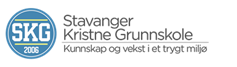 Referent: Arne Beyer